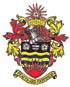    Joanna Richardson  Clerk to the Council___________________________________________________________________________ To the Mayor and Members of theHornsea Town Council						18TH January 2022Ladies and Gentlemen,You are hereby summoned to attend a meeting of the Hornsea Town Council that will be held on Monday 24th January 2022 at 7.00pm in the Town Hall council chamber to transact the business specified below.Yours faithfullyJ M RichardsonClerk of the CouncilA G E N D APUBLIC PARTICIPATION  Apologies for absence  2.	  Mayor’s Announcements 3.	Minutes 	 i)	To receive the Minutes of the Personnel Committee meeting held on 16th September 2021ii)	To receive the Minutes of the Personnel Committee meeting held on 21st October 2021iii)	To receive the Minutes of the Personnel Committee meeting held on 16th Novemberiv)	To receive the Minutes of the Personnel Committee meeting held on 16th December 2021v)	To receive and sign as a true record the Minutes of a meeting of the Hornsea Town Council held on Monday 13th December  2021			vi)	To receive and sign as a true record the Minutes of a meeting of the Parks, Cemeteries and Planning  Committee held on Monday 10th January 20224.	i)	Declaration of Interests – To record declarations of interest by anymember of the council in respect of the agenda items below.  Members declaring interests should identify the agenda item and type of interest being declared in accordance with The Localism Act 2011, the Relevant Authorities (Disclosable Pecuniary Interests) Regulations 2012ii)	To note dispensations given to any member of the council in respect of the agenda items listed below5.	Police attendance/information – Police presence has been requested but cannot be confirmed6.	Town Clerk’s updatei)	Police crime report - updateii)	DEFRA - DRAFT Exemption conditions for small-scale cemetery developments in low- environmental risk settings – consultation – updateiii)	Seaside Radio Hornsea – information enclosed7.	Budget/Precept 2022/2023 – information enclosed- Derek Kemp - DCK Accounting - will present the 2022/2023 Budget 8.	Section 137 request for grant funding – Hidden Friends group– to receive a recommendation from the Finance Working Group9.	ERYC “Feastival” – 5th/6th February 2022 -- to consider a request to utilise the Cinema Street Car Park 10.       Hornsea Carnival Committee – to consider a request to utilise the Town Hall            meeting room free of charge11.        Town and Parish Council Charter – to consider adopting – information enclosed12.        Funding – Queens Platinum Jubilee Celebrations – to consider submitting a              grant application13.        Town Hall Electricity Bill/report – information enclosed14.	Accounts 				i)	for payment January 2022ii)	IA report – clarification of “NO” responsesiii)	Receipt of Bank Statements15.	Lets Go Hornsea  16.	Hornsea Area Regeneration Partnership17.     	East Riding of Yorkshire Council Items of InterestIn Pursuant to Section 1(2) of the Public Bodies (admissions to meetings) Act 1960 it is recommended that because of the confidential nature of the business to be transacted the public and press leave the meeting during consideration of the following matters18.	Civic Chains